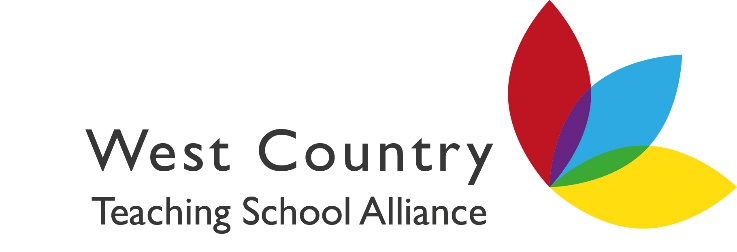 National Award for Middle Leaders ProgrammeCohort 2 Booking FormPlease note that we require a minimum number of 8 participants for each module to run. In the case of a module not running you will be asked to select another preference.Cancellations: If you wish to cancel your booking please notify us in writing or by email as soon as possible. You will be required to pay 50% of the course cost for cancellations made within two weeks of the course and 100% payment for cancellations made within 5 working days. This applies per session.Please return this booking form to: admin@wctsa.orgDelegate nameDelegate email addressOrganisationBilling Contact NameBilling AddressBilling email addressDates to be booked: (please select)Dates to be booked: (please select)Dates to be booked: (please select)All Year 1 modules All Year 1 modules £300Visions and values18/01/18£60Developing your leadership approach   18/01/18£60Building a high performing team      27/02/18£60Leading your team day-to-day      27/02/18£60What makes the most effective teaching and learning?17/05/18£60Total costTotal cost